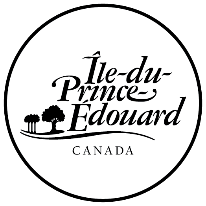 Modèle de document
Plan opérationnel en lien avec la COVID-19Ce modèle a été établi pour servir de guide afin d’aider les entreprises, les services, les organismes et les organisateurs à mettre au point un plan opérationnel qui décrit leurs préparatifs face à la COVID-19 et qui précise les méthodes utilisées pour prévenir la transmission de la maladie, conformément à l’ordonnance concernant la prévention de la COVID-19 et l’auto-isolement (COVID-19 Prevention and Self-Isolation Order), en date du 1er mai 2020.Vous devrez peut-être le modifier pour tenir compte des lignes directrices spécifiques au secteur : www.princeedwardisland.ca/fr/sujet/orientation-sur-les-mesures-de-sante-publiqueNom (entreprise, service, organisme ou événement) :  ___________________________________________________________Adresse physique : _________________________________________________________________________Nom du propriétaire/gestionnaire/responsable : ____________________________  Signature : ___________________________Téléphone : _______________________  	Courriel : ______________________________________________Date prévue de début/Date de l’événement et date de fin (selon le cas) : ________________________________Courte description du type d’activité ou des activités (p. ex., réunion, service religieux, cérémonie de mariage et repas, vente au détail, marche, concert), y compris la durée : ____________________________________________________________________________________________________________________________________Éloignement physiquePolitique d’exclusion des employés/bénévoles/participants/clients devant s’auto-isolerEXEMPLE — EMPLOYÉS/BÉNÉVOLES : Chaque jour, avant de commencer à travailler, chaque employé/bénévole doit signer et dater le formulaire sur lequel se trouve l’énoncé suivant :« En signant cette feuille/ce formulaire, j’atteste que je n’ai pas besoin de m’auto-isoler. »EXEMPLE — PARTICIPANTS/CLIENTS : Imprimez et posez des affiches pour avertir les gens qu’ils ne doivent pas se présenter s’ils sont tenus de s’auto-isoler.Veuillez noter que le dépistage actif (p. ex., demander aux gens) est recommandé pour les participants/clients de certaines activités, p. ex. les sports d’équipe et les activités récréatives organisées, les services personnels et la garde d’enfants. Voir les lignes directrices pour votre secteur respectif.___________________________________________________________________________________________________________________________________________________________________________________________________________________________________________________________________________________________________________________________________________________________________________________________________________________________________________________Politique d’exclusion/maladie pour les employés/bénévoles/participants/clients qui présentent des symptômes de la COVID-19La direction communiquera clairement à tous les employés/bénévoles la politique d’exclusion en place pour toute personne présentant des symptômes de la COVID-19.EXEMPLE — EMPLOYÉS/BÉNÉVOLES :Les employés doivent surveiller leurs symptômes et signaler toute préoccupation concernant une exposition potentielle à la COVID-19 ou tout symptôme possible à leur superviseur.Si un membre du personnel développe des symptômes de la COVID-19 au travail, il doit immédiatement se laver les mains, en informer son gestionnaire, éviter tout contact avec les autres employés et partir dès qu’il peut le faire en toute sécurité. Il doit se rendre à une clinique de dépistage sans rendez-vous pour subir un test.Les employés qui ont des symptômes doivent s’isoler jusqu’à ce qu’ils aient subi un test de dépistage et que leurs résultats aient été confirmés.Si les résultats pour la COVID-19 sont négatifs mais que l’employé est encore malade ou présente toujours des symptômes, il doit demeurer en congé de maladie.Les symptômes de la COVID-19 sont, entre autres :toux (nouvelle ou chronique exacerbée)mal de têtefièvre/frissonsmal de gorgefatigue prononcéeéternuementscongestiondouleurs et courbaturesécoulement nasalEXEMPLE — PARTICIPANTS/CLIENTS : Imprimez et posez des affiches pour aviser les gens qu’ils ne doivent pas se présenter s’ils ont des symptômes de la COVID-19.Veuillez noter que le dépistage actif (p. ex., demander aux gens) est recommandé pour les participants/clients de certaines activités, p. ex. les sports d’équipe et les activités récréatives organisées, les services personnels et la garde d’enfants. Les procédures pour les clients qui développent des symptômes sont également recommandées pour certaines activités, p. ex. les camps de jour et la garde d’enfants. Voir les lignes directrices pour votre secteur respectif.___________________________________________________________________________________________________________________________________________________________________________________________________________________________________________________________________________________________________________________________________________________________________________________________________________________________________________________Nettoyage et désinfection en profondeur des aires et des surfaces communesLe nettoyage permet d’éliminer toute saleté visible sur les surfaces. Le nettoyage consiste à utiliser de l’eau et du savon pour enlever physiquement les germes des surfaces.La désinfection tue les germes sur les surfaces. La désinfection consiste à utiliser des produits chimiques pour détruire les germes.Assurez-vous de NETTOYER les surfaces visiblement sales avant de procéder à la DÉSINFECTION.1 Santé Canada a dressé une liste de désinfectants susceptibles d’être efficaces contre la COVID-19. La liste est accessible sur le site suivant : https://www.canada.ca/fr/sante-canada/services/medicaments-produits-sante/desinfectants/covid-19/liste.html.Aires et surfaces communes qui seront nettoyées et désinfectées régulièrement :1Toutes les aires et surfaces communes ne doivent pas nécessairement être nettoyées à la même fréquence qu’elles doivent être désinfectées. Si l’aire ou la surface est visiblement sale, elle doit être nettoyée avant d’être désinfectée. Une fréquence minimale de nettoyage doit être établie.Postes de lavage des mains/désinfection Il faut tous faire sa part pour prévenir la propagation de maladies. Nous savons qu’il est essentiel d’adopter de bonnes pratiques d’hygiène afin de prévenir la propagation de la COVID-19. Pour vous protéger et protéger les autres contre la maladie, prenez les précautions suivantes :lavez-vous les mains souvent (en plus des temps habituels comme après être allé à la toilette, avant de manger, pour manipuler la nourriture du public);toussez ou éternuez dans votre coude ou dans un mouchoir que vous mettrez à la poubelle;évitez de vous toucher les yeux, le nez et la bouche avec vos mains;utilisez un désinfectant à base d’alcool si vous n’avez pas accès à de l’eau et à du savon.Limites de capacitéCertains endroits doivent déterminer leur propre capacité de façon à permettre l’éloignement physique. Si votre activité est un rassemblement organisé, passez cette section et voyez la section 7.Consultez les orientations et les lignes directrices qui s’appliquent à votre milieu afin de déterminer votre capacité.______________________________________________________________________________________________________________________________________________________________________________________________________________________________________________________________________________RassemblementsDéterminez si vos activités comptent un rassemblement, c’est-à-dire un rassemblement organisé comme un service religieux, un mariage, des funérailles, une activité récréative, sportive, artistique ou culturelle, etc.Y aura-t-il un ou des rassemblements sur les lieux? (O/N) ____Si vous avez répondu oui à la question 7.a), y aura-t-il plus de 100 personnes à l’intérieur ou 200 personnes à l’extérieur soit :au rassemblement à un moment donné? ET/OUdurant l’événement, quel que soit le jour (ex. tournoi, compétition, festival)? ET/OUpour un établissement, dans le cadre de différents rassemblements à un établissement en même temps?(O/N) ___  si non, combien de personnes y aura-t-il au total? _____si oui, lisez la suite et remplissez l’un des deux exemples de tableaux ci-dessous.Un maximum de 100 personnes à l’intérieur et de 200 personnes à l’extérieur par rassemblement organisé est permis. Les activités et les événements qui incluent des contacts étroits (participation à des sports, artistes à des événements de théâtre, mariages, ceilidhs, réception de funérailles, etc.) sont permis en cohortes de 100, à l’extérieur ou à l’intérieur. Des groupes additionnels ou des cohortes de 100 personnes à l’intérieur ou de 200 personnes à l’extérieur peuvent être autorisés, tant que les groupes de 100 ou de 200 peuvent être maintenus séparés et que l’éloignement physique puisse être maintenu entre les personnes de chaque groupe, conformément aux lignes directrices sur les rassemblements : https://www.princeedwardisland.ca/fr/information/sante-et-mieux-etre/lignes-directrices-mesures-sante-publique-ete-2021Il faut faire approuver le plan opérationnel au préalable pour les rassemblements organisés de plus d’un groupe de 100 personnes à l’intérieur ou de 200 personnes à l’extérieur au total ou pour les établissements qui accueillent plus d’un rassemblement organisé à un moment donné qui comprend plus d’un des groupes décrits précédemment.Pour les rassemblements multiples tenus simultanément, le modèle de tableau ci-dessous a été fourni afin de faciliter la présentation de l’information. Vous devrez peut-être le modifier en fonction de votre situation particulière. Servez-vous du tableau suivant pour indiquer les zones, c’est-à-dire les parties de vos installations qui serviront au rassemblement, ainsi que le nombre de personnes par zone. Si des rassemblements multiples sont prévus simultanément, indiquez également comment les groupes comptant jusqu’à 100 ou 200 personnes resteront séparés les uns des autres conformément aux lignes directrices sur les mesures de santé publique.Pour les rassemblements multiples durant un événement, le modèle de tableau ci-dessous a été fourni afin de faciliter la présentation de l’information. Vous devrez peut-être le modifier en fonction de votre situation particulière. Servez-vous du tableau suivant pour indiquer les zones, c’est-à-dire les parties de vos installations qui serviront au rassemblement, ainsi que le nombre de personnes par zone. S’il y aura des rassemblements multiples, indiquez comment les groupes de 100 personnes à l’intérieur ou de 200 personnes à l’extérieur seront séparés les uns des autres, conformément aux lignes directrices sur les mesures de santé publique. Si les groupes vont interagir au cours d’une journée, décrivez comment vous allez vous assurer que ces interactions ne concerneront pas plus de 100 personnes à l’intérieur ou 200 personnes à l’extérieur au total par jour. Les activités et les événements qui incluent des contacts étroits (participation à des sports, artistes à des événements de théâtre, mariages, ceilidhs, réception de funérailles, etc.) sont permis en cohortes de 100, à l’extérieur ou à l’intérieur, et les interactions entre ces groupes ne doivent pas totaliser plus de 100 personnes par jour.Directives/orientations supplémentairesTenez compte de toute directive ou orientation supplémentaire qui s’applique à vos activités et précisez dans votre plan la manière dont elle sera intégrée dans vos opérations. Les documents d’orientations et les lignes directrices sont accessibles à l’adresse suivante : www.princeedwardisland.ca/fr/sujet/orientation-sur-les-mesures-de-sante-publique.Par exemple : dossiers pour la recherche des contacts ______________________________________________________________________________________________________________________________________________________________________________________________________________________________________________________________________________________________________________________________________________________________________________________________________________________________________________________________________________________________Mesures prises pour assurer l’éloignement physiqueMesures prises pour assurer le minimum d’interactions entre les gens à moins de deux mètres les uns des autresEntre les employésEx. : postes de travail assignés à au moins deux mètres de distanceEntre les employésEntre les employésEntre les employésEntre les clientsEx. : enseignes directionnelles sur le plancher pour éviter que les gens se rencontrent dans les alléesEntre les clientsEntre les clientsEntre les clientsEntre les employés et les clientsEx. : panneau qui sépare la caissière et le clientEntre les employés et les clientsEntre les employés et les clientsEntre les employés et les clientsNom du produit de nettoyage :Instructions de mélangeNom du désinfectant1 : Instructions de mélangeEndroitFréquence1Ex. : poignées de porte, interrupteursEx. : toutes les 4 heuresPostes de lavage des mainsEndroitPersonnelEx. : salle à dîner, toilettesPublicEx. : portable(s) situé(s) à l’entrée du magasinPostes de désinfection des mainsEndroitPersonnelEx. : derrière la caissePublicEx. : à l’entrée (avec affichage)Rassemblements multiples tenus simultanémentRassemblements multiples tenus simultanémentRassemblements multiples tenus simultanémentZone/salle   Par exemple :Salle ASalle BTerrain/pelouse 1Sections de sièges A à CEtc.Nombre de personnes par zone/salleDécrivez les mesures de séparation entre les groupes. À prendre en considération :Séparation physique durant le rassemblementGestion des aires partagéesPartage de personnel/bénévoles entre les groupesetc.Rassemblements multiples durant une journée ou un événement (p. ex., tournois)Rassemblements multiples durant une journée ou un événement (p. ex., tournois)Rassemblements multiples durant une journée ou un événement (p. ex., tournois)Rassemblements multiples durant une journée ou un événement (p. ex., tournois)Rassemblements multiples durant une journée ou un événement (p. ex., tournois)DateHeureZone/sallePar exemple :Salle ASalle BTerrain/pelouse 1Sections de sièges A à CEtc.Groupe(s) et nombre de personnes dans chaque groupe   Par exemple :Équipe A (15)Équipe B (15)Groupe A (45)Groupe B (35)Décrivez les mesures de séparation entre les groupes de À prendre en considération :Éléments susmentionnés, plusSi plusieurs groupes interagissent au cours d’une journée, comment ces interactions ne vont-elles pas concerner plus de 100 ou 200 personnes au total, comme décrit ci-dessus?